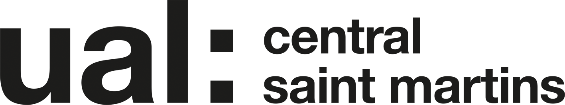 Signed: (Recruiting Manager) Date of last review: December 2018Job Title: Support Technician Casting Grade: 3The application form sets out a number of competence questions related to some of the following selection criteria. Shortlisting will be based on your responses to these questions. Please make sure you provide evidence to demonstrate clearly how you meet these criteria.All criteria listed is essential unless marked as desirableLast updated: December 2018JOB DESCRIPTION AND PERSON SPECIFICATIONJOB DESCRIPTION AND PERSON SPECIFICATIONJOB DESCRIPTION AND PERSON SPECIFICATIONJOB DESCRIPTION AND PERSON SPECIFICATIONJOB DESCRIPTION AND PERSON SPECIFICATIONJob Title: Support Technician Casting Job Title: Support Technician Casting Job Title: Support Technician Casting Salary: £31,777 - £38,468 pro-rata (£24,500.00 - £29,658.82 per annum)Salary: £31,777 - £38,468 pro-rata (£24,500.00 - £29,658.82 per annum)Contract Length: Permanent Term Time Only (TTO)FTE/Hours: 0.771/35hrs TTOFTE/Hours: 0.771/35hrs TTOFTE/Hours: 0.771/35hrs TTOWeeks per year: 35Grade: 3Grade: 3Grade: 3Location: Kings CrossLocation: Kings CrossAccountable to: Technical CoordinatorAccountable to: Technical CoordinatorCollege/Service: Central Saint MartinsCollege/Service: Central Saint MartinsCollege/Service: Central Saint MartinsPurpose of Role As a member of the College’s technical team, contribute to the delivery of professional technical expertise, guidance and knowledge relating to casting and ceramics supporting teaching, research, and commercial activities.To contribute to the support for student learning, informal and formal training and instruction, and the development of proficiency of relevant platforms, tools and methods, following guidelines from Specialist Technicians and Technical Coordinators.Duties and ResponsibilitiesTo provide student facing technical support for the Casting and Ceramics technical areas, collaborating with technical team members and working to key priorities as identified with Technical Coordinator and/or Specialist Technician, with some scope for discretion to decide on the order and sequence of activities.  To contribute to the delivery of technical provision and knowledge of Casting and Materials. Supervision of learning activities within the technical environment ensuring safe use and compliance with local rules and Health and Safety regulations. Providing guidance and advice to students, helping students to identify and supply appropriate techniques, processes, materials, resources and equipment to meet learning outcomes. Escalating queries and problems and higher level requests to team members where relevant.To undertake planned maintenance and repairs, with guidance from more senior team members, perform routine housekeeping activities to keep all work areas in a safe, orderly and clean condition. Keep maintenance logs and records up-to-date.To assist in the planning, preparation, mounting and dismantling of exhibitions and other public events.To assist in the inductions of new users into the facilities, supporting training on all aspects of use including health and safety, following guidelines from Specialist Technicians and Technical Coordinators.Contribute, as a member of the technical team, with the planning and development of the area including input into identification of learning needs, implementation of learning outcomes, research and commercial activities. Though continuous personal and professional development maintain a keen interest in technical developments that are relevant to the technical support of the academic programmes.In addition to the above, the post-holder will:Perform such duties consistent with your role as may from time to time be assigned to you anywhere within the UniversityUndertake health and safety duties and responsibilities appropriate to the roleWork in accordance with the University’s Equal Opportunities Policy and the Staff Charter, promoting equality and diversity in your workPersonally contribute towards reducing the university’s impact on the environment and support actions associated with the UAL Sustainability Initiatives. Undertake continuous personal and professional development, and to support it for any staff you manage through effective use of the University’s Planning, Review and Appraisal scheme and staff development opportunitiesMake full use of all information and communication technologies in adherence to data protection policies to meet the requirements of the role and to promote organisational effectivenessConduct all financial matters associated with the role in accordance with the University’s policies and procedures, as laid down in the Financial Regulations.Purpose of Role As a member of the College’s technical team, contribute to the delivery of professional technical expertise, guidance and knowledge relating to casting and ceramics supporting teaching, research, and commercial activities.To contribute to the support for student learning, informal and formal training and instruction, and the development of proficiency of relevant platforms, tools and methods, following guidelines from Specialist Technicians and Technical Coordinators.Duties and ResponsibilitiesTo provide student facing technical support for the Casting and Ceramics technical areas, collaborating with technical team members and working to key priorities as identified with Technical Coordinator and/or Specialist Technician, with some scope for discretion to decide on the order and sequence of activities.  To contribute to the delivery of technical provision and knowledge of Casting and Materials. Supervision of learning activities within the technical environment ensuring safe use and compliance with local rules and Health and Safety regulations. Providing guidance and advice to students, helping students to identify and supply appropriate techniques, processes, materials, resources and equipment to meet learning outcomes. Escalating queries and problems and higher level requests to team members where relevant.To undertake planned maintenance and repairs, with guidance from more senior team members, perform routine housekeeping activities to keep all work areas in a safe, orderly and clean condition. Keep maintenance logs and records up-to-date.To assist in the planning, preparation, mounting and dismantling of exhibitions and other public events.To assist in the inductions of new users into the facilities, supporting training on all aspects of use including health and safety, following guidelines from Specialist Technicians and Technical Coordinators.Contribute, as a member of the technical team, with the planning and development of the area including input into identification of learning needs, implementation of learning outcomes, research and commercial activities. Though continuous personal and professional development maintain a keen interest in technical developments that are relevant to the technical support of the academic programmes.In addition to the above, the post-holder will:Perform such duties consistent with your role as may from time to time be assigned to you anywhere within the UniversityUndertake health and safety duties and responsibilities appropriate to the roleWork in accordance with the University’s Equal Opportunities Policy and the Staff Charter, promoting equality and diversity in your workPersonally contribute towards reducing the university’s impact on the environment and support actions associated with the UAL Sustainability Initiatives. Undertake continuous personal and professional development, and to support it for any staff you manage through effective use of the University’s Planning, Review and Appraisal scheme and staff development opportunitiesMake full use of all information and communication technologies in adherence to data protection policies to meet the requirements of the role and to promote organisational effectivenessConduct all financial matters associated with the role in accordance with the University’s policies and procedures, as laid down in the Financial Regulations.Purpose of Role As a member of the College’s technical team, contribute to the delivery of professional technical expertise, guidance and knowledge relating to casting and ceramics supporting teaching, research, and commercial activities.To contribute to the support for student learning, informal and formal training and instruction, and the development of proficiency of relevant platforms, tools and methods, following guidelines from Specialist Technicians and Technical Coordinators.Duties and ResponsibilitiesTo provide student facing technical support for the Casting and Ceramics technical areas, collaborating with technical team members and working to key priorities as identified with Technical Coordinator and/or Specialist Technician, with some scope for discretion to decide on the order and sequence of activities.  To contribute to the delivery of technical provision and knowledge of Casting and Materials. Supervision of learning activities within the technical environment ensuring safe use and compliance with local rules and Health and Safety regulations. Providing guidance and advice to students, helping students to identify and supply appropriate techniques, processes, materials, resources and equipment to meet learning outcomes. Escalating queries and problems and higher level requests to team members where relevant.To undertake planned maintenance and repairs, with guidance from more senior team members, perform routine housekeeping activities to keep all work areas in a safe, orderly and clean condition. Keep maintenance logs and records up-to-date.To assist in the planning, preparation, mounting and dismantling of exhibitions and other public events.To assist in the inductions of new users into the facilities, supporting training on all aspects of use including health and safety, following guidelines from Specialist Technicians and Technical Coordinators.Contribute, as a member of the technical team, with the planning and development of the area including input into identification of learning needs, implementation of learning outcomes, research and commercial activities. Though continuous personal and professional development maintain a keen interest in technical developments that are relevant to the technical support of the academic programmes.In addition to the above, the post-holder will:Perform such duties consistent with your role as may from time to time be assigned to you anywhere within the UniversityUndertake health and safety duties and responsibilities appropriate to the roleWork in accordance with the University’s Equal Opportunities Policy and the Staff Charter, promoting equality and diversity in your workPersonally contribute towards reducing the university’s impact on the environment and support actions associated with the UAL Sustainability Initiatives. Undertake continuous personal and professional development, and to support it for any staff you manage through effective use of the University’s Planning, Review and Appraisal scheme and staff development opportunitiesMake full use of all information and communication technologies in adherence to data protection policies to meet the requirements of the role and to promote organisational effectivenessConduct all financial matters associated with the role in accordance with the University’s policies and procedures, as laid down in the Financial Regulations.Purpose of Role As a member of the College’s technical team, contribute to the delivery of professional technical expertise, guidance and knowledge relating to casting and ceramics supporting teaching, research, and commercial activities.To contribute to the support for student learning, informal and formal training and instruction, and the development of proficiency of relevant platforms, tools and methods, following guidelines from Specialist Technicians and Technical Coordinators.Duties and ResponsibilitiesTo provide student facing technical support for the Casting and Ceramics technical areas, collaborating with technical team members and working to key priorities as identified with Technical Coordinator and/or Specialist Technician, with some scope for discretion to decide on the order and sequence of activities.  To contribute to the delivery of technical provision and knowledge of Casting and Materials. Supervision of learning activities within the technical environment ensuring safe use and compliance with local rules and Health and Safety regulations. Providing guidance and advice to students, helping students to identify and supply appropriate techniques, processes, materials, resources and equipment to meet learning outcomes. Escalating queries and problems and higher level requests to team members where relevant.To undertake planned maintenance and repairs, with guidance from more senior team members, perform routine housekeeping activities to keep all work areas in a safe, orderly and clean condition. Keep maintenance logs and records up-to-date.To assist in the planning, preparation, mounting and dismantling of exhibitions and other public events.To assist in the inductions of new users into the facilities, supporting training on all aspects of use including health and safety, following guidelines from Specialist Technicians and Technical Coordinators.Contribute, as a member of the technical team, with the planning and development of the area including input into identification of learning needs, implementation of learning outcomes, research and commercial activities. Though continuous personal and professional development maintain a keen interest in technical developments that are relevant to the technical support of the academic programmes.In addition to the above, the post-holder will:Perform such duties consistent with your role as may from time to time be assigned to you anywhere within the UniversityUndertake health and safety duties and responsibilities appropriate to the roleWork in accordance with the University’s Equal Opportunities Policy and the Staff Charter, promoting equality and diversity in your workPersonally contribute towards reducing the university’s impact on the environment and support actions associated with the UAL Sustainability Initiatives. Undertake continuous personal and professional development, and to support it for any staff you manage through effective use of the University’s Planning, Review and Appraisal scheme and staff development opportunitiesMake full use of all information and communication technologies in adherence to data protection policies to meet the requirements of the role and to promote organisational effectivenessConduct all financial matters associated with the role in accordance with the University’s policies and procedures, as laid down in the Financial Regulations.Purpose of Role As a member of the College’s technical team, contribute to the delivery of professional technical expertise, guidance and knowledge relating to casting and ceramics supporting teaching, research, and commercial activities.To contribute to the support for student learning, informal and formal training and instruction, and the development of proficiency of relevant platforms, tools and methods, following guidelines from Specialist Technicians and Technical Coordinators.Duties and ResponsibilitiesTo provide student facing technical support for the Casting and Ceramics technical areas, collaborating with technical team members and working to key priorities as identified with Technical Coordinator and/or Specialist Technician, with some scope for discretion to decide on the order and sequence of activities.  To contribute to the delivery of technical provision and knowledge of Casting and Materials. Supervision of learning activities within the technical environment ensuring safe use and compliance with local rules and Health and Safety regulations. Providing guidance and advice to students, helping students to identify and supply appropriate techniques, processes, materials, resources and equipment to meet learning outcomes. Escalating queries and problems and higher level requests to team members where relevant.To undertake planned maintenance and repairs, with guidance from more senior team members, perform routine housekeeping activities to keep all work areas in a safe, orderly and clean condition. Keep maintenance logs and records up-to-date.To assist in the planning, preparation, mounting and dismantling of exhibitions and other public events.To assist in the inductions of new users into the facilities, supporting training on all aspects of use including health and safety, following guidelines from Specialist Technicians and Technical Coordinators.Contribute, as a member of the technical team, with the planning and development of the area including input into identification of learning needs, implementation of learning outcomes, research and commercial activities. Though continuous personal and professional development maintain a keen interest in technical developments that are relevant to the technical support of the academic programmes.In addition to the above, the post-holder will:Perform such duties consistent with your role as may from time to time be assigned to you anywhere within the UniversityUndertake health and safety duties and responsibilities appropriate to the roleWork in accordance with the University’s Equal Opportunities Policy and the Staff Charter, promoting equality and diversity in your workPersonally contribute towards reducing the university’s impact on the environment and support actions associated with the UAL Sustainability Initiatives. Undertake continuous personal and professional development, and to support it for any staff you manage through effective use of the University’s Planning, Review and Appraisal scheme and staff development opportunitiesMake full use of all information and communication technologies in adherence to data protection policies to meet the requirements of the role and to promote organisational effectivenessConduct all financial matters associated with the role in accordance with the University’s policies and procedures, as laid down in the Financial Regulations.Key Working Relationships: Technical Coordinator, Technicians, Technical Recourse Managers, Course Leaders, Lecturers, Facilities, Suppliers Finance office, Estates.  Key Working Relationships: Technical Coordinator, Technicians, Technical Recourse Managers, Course Leaders, Lecturers, Facilities, Suppliers Finance office, Estates.  Key Working Relationships: Technical Coordinator, Technicians, Technical Recourse Managers, Course Leaders, Lecturers, Facilities, Suppliers Finance office, Estates.  Key Working Relationships: Technical Coordinator, Technicians, Technical Recourse Managers, Course Leaders, Lecturers, Facilities, Suppliers Finance office, Estates.  Key Working Relationships: Technical Coordinator, Technicians, Technical Recourse Managers, Course Leaders, Lecturers, Facilities, Suppliers Finance office, Estates.  Specific Management ResponsibilitiesBudgets: NoneStaff: NoneOther (e.g. accommodation; equipment): immediate working environment /technical facility / area and related equipmentSpecific Management ResponsibilitiesBudgets: NoneStaff: NoneOther (e.g. accommodation; equipment): immediate working environment /technical facility / area and related equipmentSpecific Management ResponsibilitiesBudgets: NoneStaff: NoneOther (e.g. accommodation; equipment): immediate working environment /technical facility / area and related equipmentSpecific Management ResponsibilitiesBudgets: NoneStaff: NoneOther (e.g. accommodation; equipment): immediate working environment /technical facility / area and related equipmentSpecific Management ResponsibilitiesBudgets: NoneStaff: NoneOther (e.g. accommodation; equipment): immediate working environment /technical facility / area and related equipmentPerson SpecificationPerson SpecificationSpecialist Knowledge / QualificationsUndergraduate degree in a relevant subject, or considerable relevant experience in a technical role demonstrating graduate equivalent skills. Knowledge across two or more of the following:Plaster mould-making & castingResin castingSilicone mould-making and castingJesmonite mould-making and castingWax casting and mould-making for waxAlginate mould-makingLife Casting and mould-makingRelevant ExperienceRelevant technical experience (mould-making / casting) in a professional or educational environment. A provable ability to disseminate information to a range of students in workshop scenarios.Supporting in producing and delivering written and verbal presentations for a diverse audience.Communication SkillsCommunicates effectively orally, in writing and/or using visual media. Able to explain complex technical concepts to a diverse audience in an inclusive and accessible way.Health and SafetyAn understanding of relevant policies, processes and legislation, including detailed knowledge of health and safety legislation. Research, Teaching and LearningUses effective teaching, learning or professional practice to support excellent teaching, pedagogy and inclusivity.Working with othersAbility to work collaboratively and constructively with other technical and university colleagues to enhance student experience and outcomesPlanning and Managing ResourcesEffectively plans, prioritises and organises work in collaboration with technical colleagues to achieve objectives or projects on time.Student Experience or Customer ServiceMakes a significant contribution to improving the student or customer experience to promote an inclusive environment for students, colleagues or customers.Creativity, Innovation and Problem SolvingIdentifies innovative and creative solutions to resolve problems. 